OGGETTO: Disponibilità a svolgere funzioni di presidente o scrutatore di seggio elettorale(per i non iscritti agli albi)Il/La sottoscritto/a_________________________________________________________________                                                                                    (Cognome e Nome)nato/a a_______________________________________________ il_________________________residente in Castell’Umberto, Via/C/da ______________________________________ n.________telefono n. 0941/|__|__|__|__|__|__|__| cellulare n. __|__|__|__|__|__|__|__|__|__|__|,non iscritto/a nell’Albo delle persone idonee all’ufficio di presidente o scrutatore di seggio Elettorale del Comune di CASTELL’UMBERTO (Legge 8 marzo 1989, n.95)COMUNICAdi essere disponibile ad assumere le funzioni di:scrutatore di seggio elettorale presidente di seggio elettorale in occasione delle Elezioni dell’8 e 9 giugno 2024.A tal fine, sotto la propria personale responsabilità, consapevole delle sanzioni penali nel caso di dichiarazioni non veritiere (Artt. 46 e 76 del Decreto del Presidente della Repubblica 28 dicembre 2000, n. 445),DICHIARA(ai sensi art. 76 D.P.R. 445/2000)di essere iscritto nelle liste elettorali del Comune di CASTELL’UMBERTOdi possedere il seguente titolo di studio______________________________________________Castell’Umberto, _____________(firma)Si allega la fotocopia del documento di identità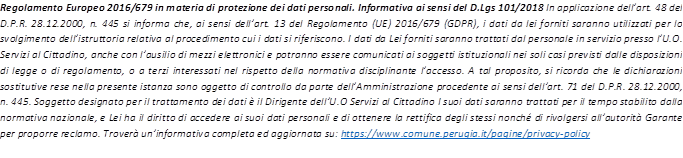 